Государственное бюджетное общеобразовательное учреждениесредняя общеобразовательная школа № 423Кронштадтского района Санкт-ПетербургаМетодическая разработка учебного занятияпо предмету «Основырелигиозных культур и светской этике.«Поступай с другими так, как хочешь, чтобы поступали с тобой»Учителя начальных классовКопыленко Елена ТимуровнаМихеева Анна АлександровнаРаздел: Этика общения.Тема урока: «Правила общения для всех.  Поступай с другими так, как хочешь, чтобы поступали с тобой»Тип урока: урок совершенствования знаний, умений и навыков.Цель урока: формировать нравственные качества личности у обучающихся;создать условия для усвоения понятия «Золотое правило нравственности» как необходимого условия в выстраивании межличностных отношений.Задачи: расширять представления о доброте, её роли в жизни каждого человека.Развивать способность помогать и сочувствовать людям.Воспитывать гуманные чувства, доброжелательное отношение к окружающему миру и друг другу.Планируемые результаты:Предметные: – приобретение представлений о нравственности и духовности, о значении понятий:  добро – зло, правда – ложь, свобода и ответственность, совесть и долг;– формирование необходимости  в нравственном совершенствовании.Метапредметные:познавательные: овладение умением выражать свои мысли правильно, точно, не обижая чувств близких людей;регулятивные: ставить учебную задачу на основе соотнесения того, что уже известно; самостоятельно искать пути решения проблемы; адекватно воспринимать комментарий результатов деятельности;коммуникативные: ответы продумывать перед их озвучиванием вслух; формулировать выводы; учиться работать в группе, договариваться, слышать других и приходить к общему решению в совместной деятельности.Личностные: – осознание для личностного развития таких добродетелей, как благодарность, дружба, ответственность, честность, осторожность, трудолюбие и милосердие;– умение следить за своими поступками, словами, делами; способность контролировать собственную деятельность на основе выбора добра и пользы;– настроенность на доброе поведение и добрые взаимоотношения с окружающими.Оборудование: интерактивная доска, компьютер, раздаточный материал для работы, цветные карандаши.  Приложение 1.      Сказка «Полезное колдовство»Во дворе Витю многие дети считали не очень хорошим и даже немножечко противным. Как и все, он очень любил получать хорошее от других, а вот делать хорошее другим совсем не стремился. Ему даже чуточку нравилось обижать, что-то отнимать, ломать, вредить или мешать. А иногда, делая плохо, он веселился, думая в этот момент о том, какой он умный, хитрый, ловкий и сильный.И вот в самый обыкновенный день во двор вошел старый уставший человек с палочкой и присел отдохнуть на скамейке рядом с детьми. Увидев, как Витя мешает другим и бросает камни в построенный из песка город, старичок подозвал его к себе и сказал:– Ай-ай-ай, Витя, некрасиво ты поступаешь по отношению к другим. Сам-то, небось, не захотел бы, чтобы кто-то стал разрушать твой город из песка.– Нечего меня учить. В школе учат, дома все учат, да еще и во дворе хотят учить, сейчас как приведу свою собаку из дому, она у меня большая и очень страшно рычит.– Ну что ж, Витя, если тебя слова не могут научить, то пусть тебя сама жизнь научит.Старичок вдруг закрыл глаза и стал еле слышно бормотать какие-то непонятные слова:абра мубра ракадуга,веке креке куру бе,все, что хочешь для другого,нехорошего, плохого,пусть воротится к тебе.При этом старичок перевернул свою палку и, три раза стукнув ею о землю, встал и медленно ушел...– Ага, все-таки испугался, – подумал Витя, глядя ему вслед. – А то бы ему здорово досталось от моей собаки.И только он об этом подумал, как вдруг две собаки во дворе зарычали, залаяли и кинулись на него. Еле успел Витя на дерево залезть и только сидя наверху понял, в чем тут дело:– Наверное, этот старик колдовать может и сделал так, что если что-нибудь плохое ему пожелаешь или сделаешь, то это сразу же к тебе вернется. Надо просто об этом старике не думать ничего плохого, а еще лучше о нем совсем забыть.Перестал Витя думать о старике, и собаки сразу же разбежались. С дерева Витя увидел Юрку, катающегося на своем новеньком велосипеде, и вспомнил про вчерашний день, когда Юрка не дал ему прокатиться.– Ух, вредина и  жадина, – подумал про Юрку Витя. – Сейчас ты у меня свалишься.Только Витя попытался сломать ветку дерева, чтобы потом кинуть ее в колесо велосипеда, как вдруг ветка под ним обломалась, и он сам упал на землю.Сидит Витя на земле, трет место ударенное, а сам размышляет:– Что же это такое получается? Неужели всю жизнь все плохое будет ко мне возвращаться?Только встал Витя, как увидел Аню. У нее был сегодня день рождения, и она вышла во двор с большой красивой коробкой вкусных конфет.– Вот глупая, – подумал Витя. – Я бы такие конфеты все сам съел бы, а она других угощает. Только Витя додумал свою жадную мысль, опять подействовало колдовство, хотела Аня конфету дать Вите, да вдруг передумала и сама ее съела. Обиделся Витя и говорит:– Подумаешь, ну и подави... – тут Витя запнулся на полуслове, замотал головой и решил не договаривать свое плохое желание. Ведь оно рано или поздно обязательно к нему самому вернется.Теперь догадайтесь, кто стал во дворе самым доброжелательным и у кого появилось больше всех друзей? Конечно, у Вити. Сначала ему было трудно желать и делать другим одно только хорошее, но потом он к этому привык, это даже ему понравилось, потому что все вокруг стали относиться к нему намного лучше и добрее.А на того старичка, который заколдовал его на всю жизнь, Витя ни капельки не сердится, а наоборот, каждый раз добрым словом вспоминает.Приложение 2.Притча о двух волках. Когда-то давно старый индеец открыл своему внуку одну жизненную истину. — В каждом человеке идет борьба, очень похожая на борьбу двух волков. Один волк представляет зло. Другой волк представляет добро. Маленький индеец, тронутый до глубины души словами деда, на несколько мгновений задумался, а потом спросил:— А какой волк в конце побеждает? Старый индеец едва заметно улыбнулся и ответил: — Всегда побеждает тот волк, которого ты кормишь.Приложение 3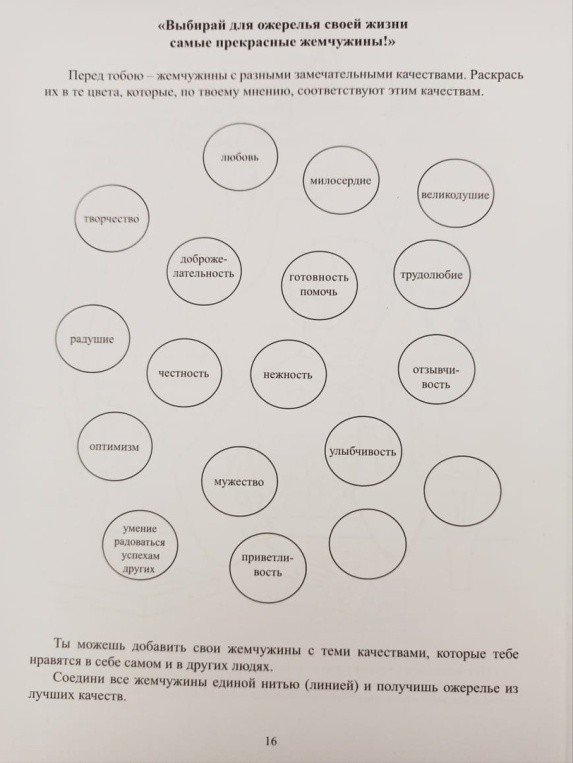 Приложение 4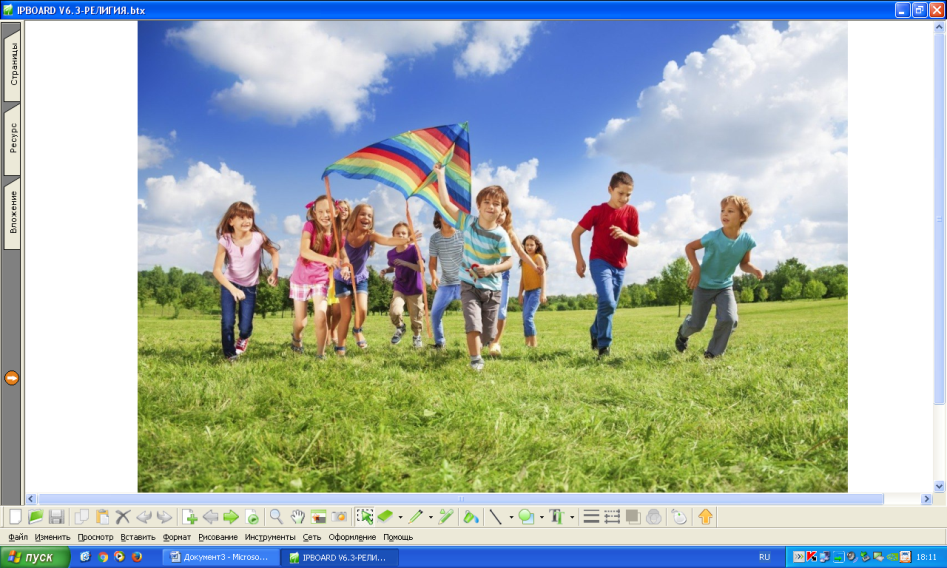 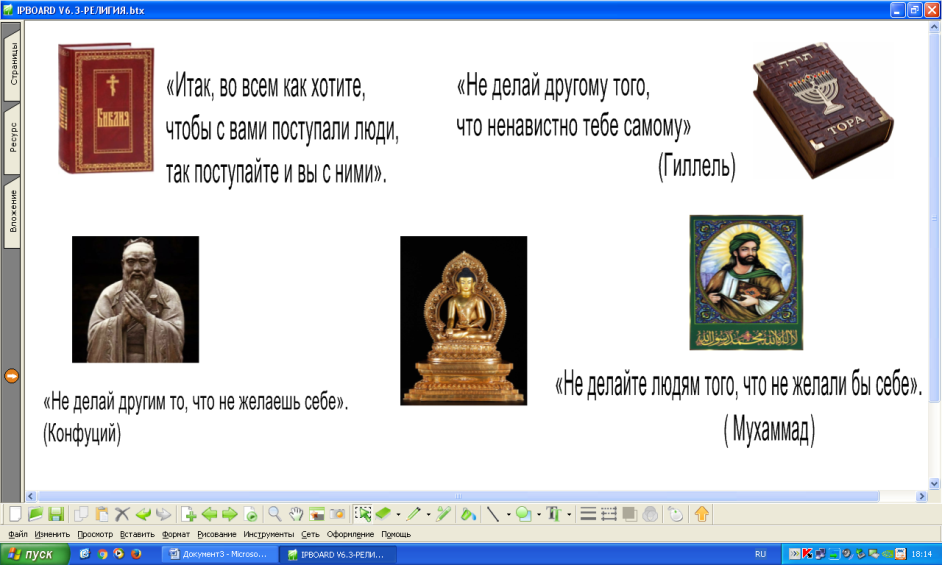 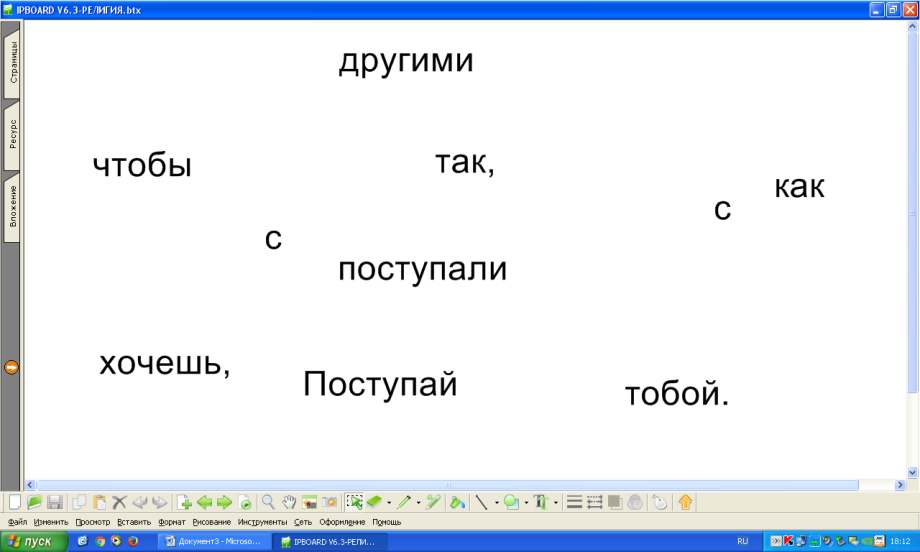 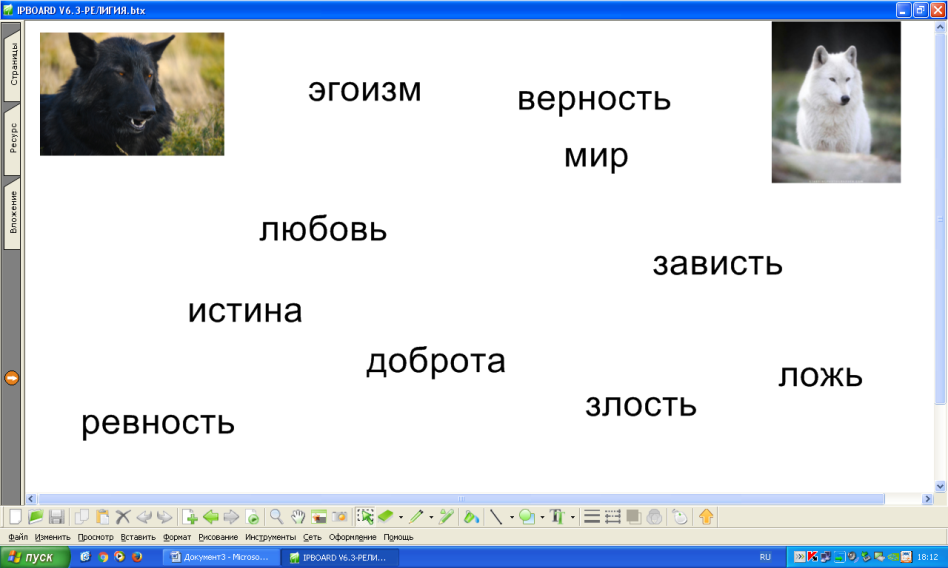 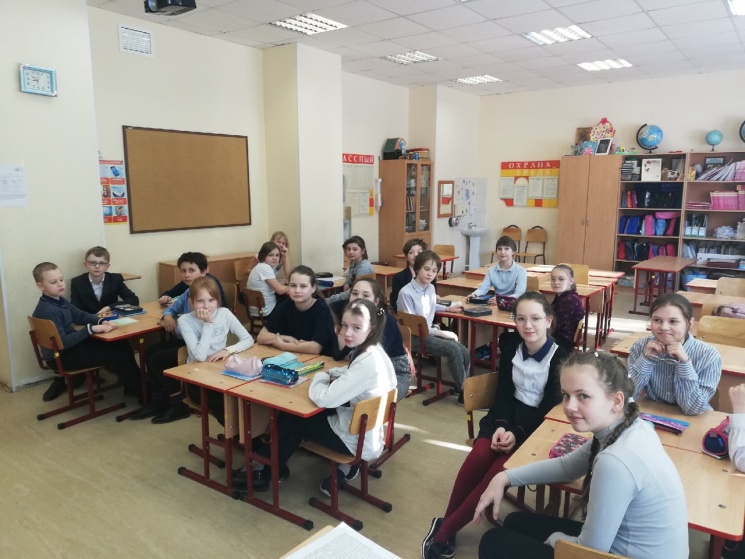 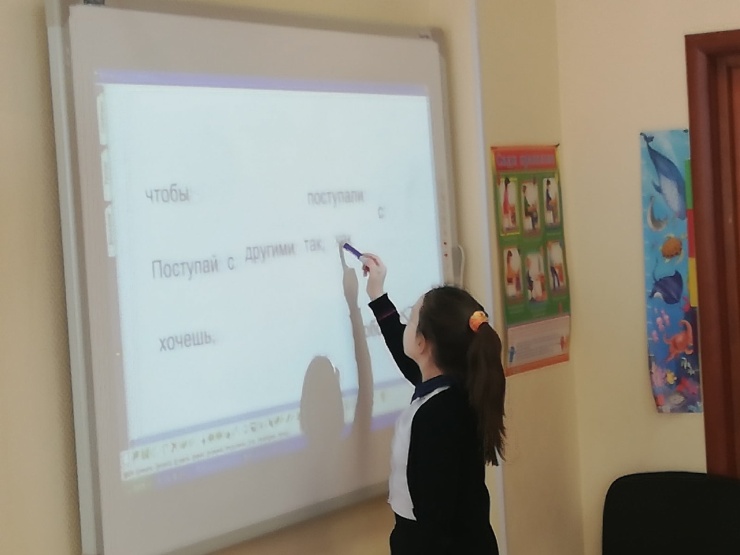 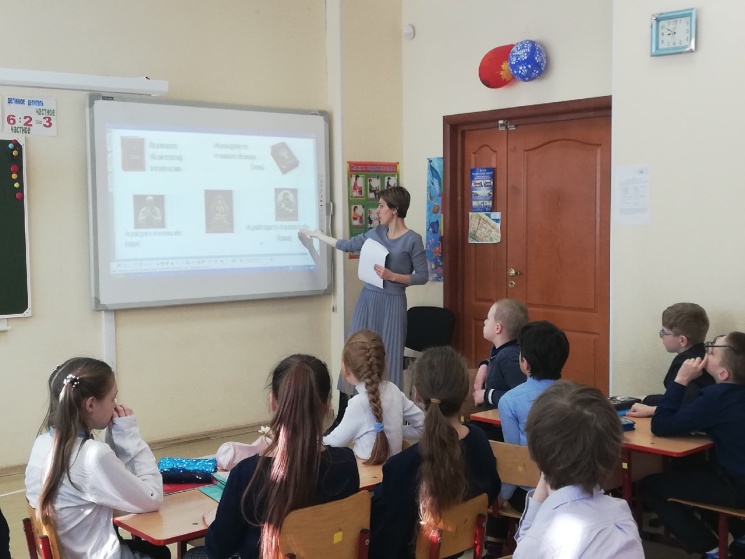 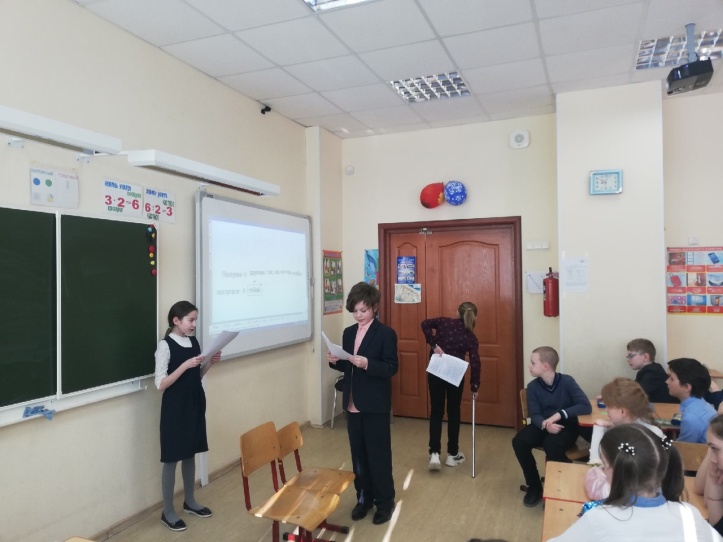 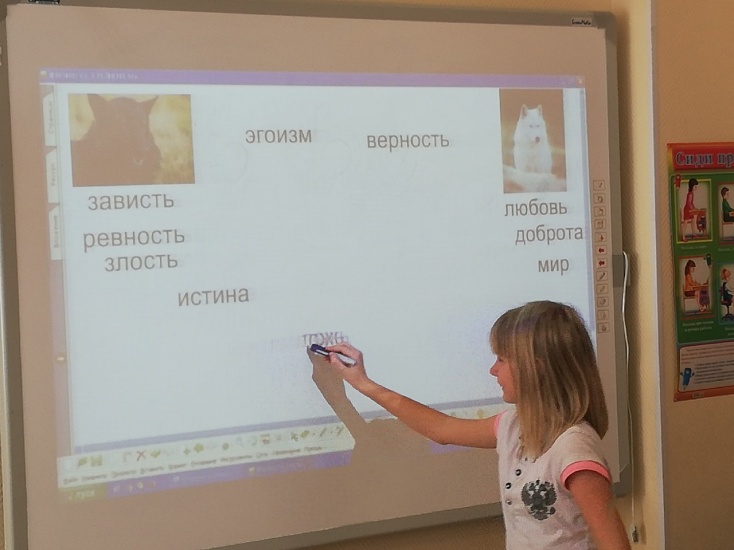 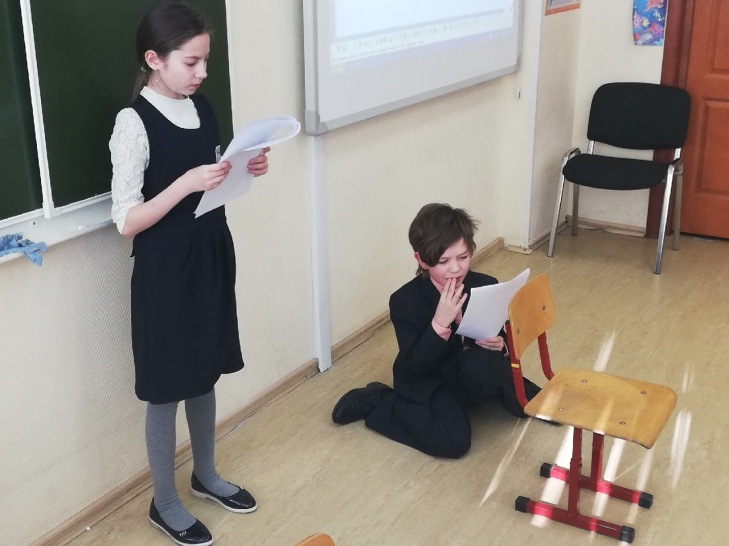 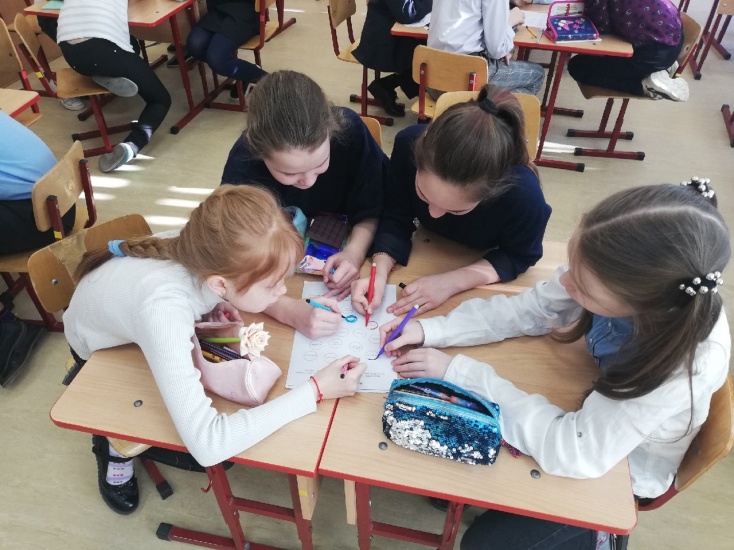 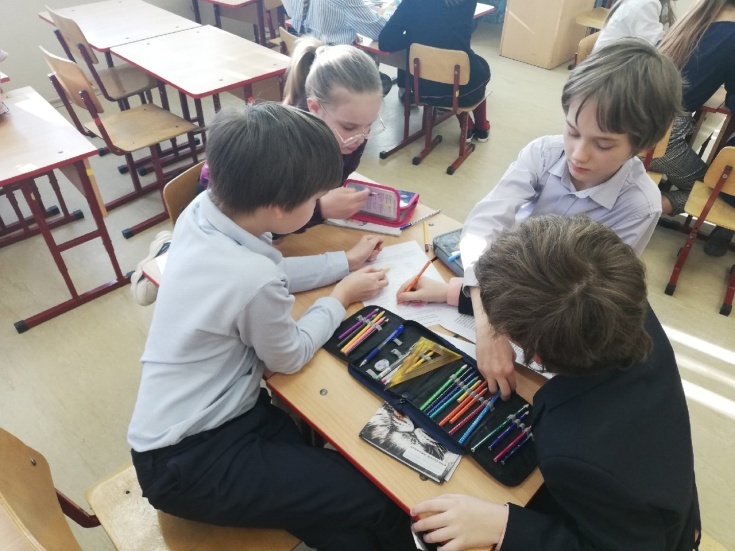 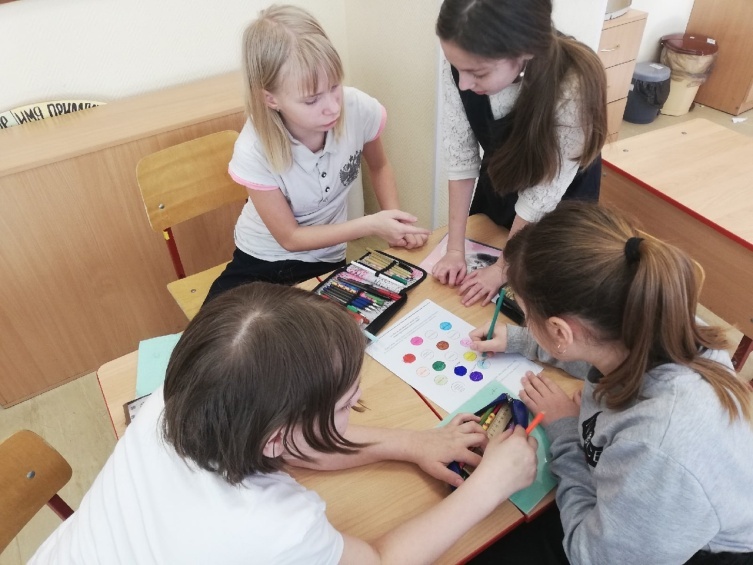 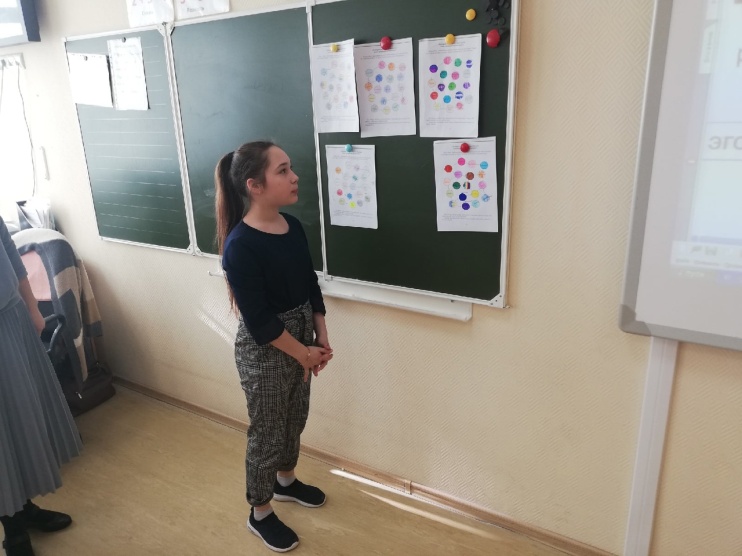 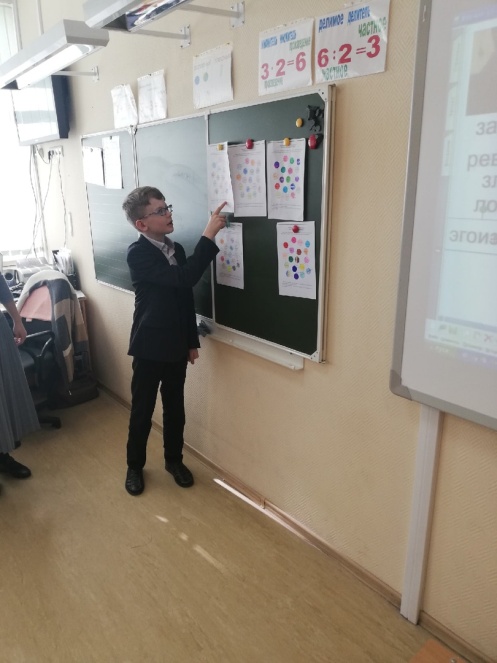 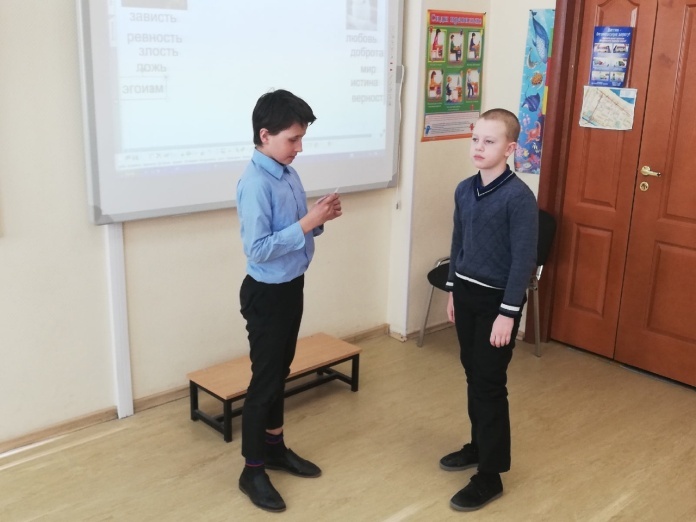 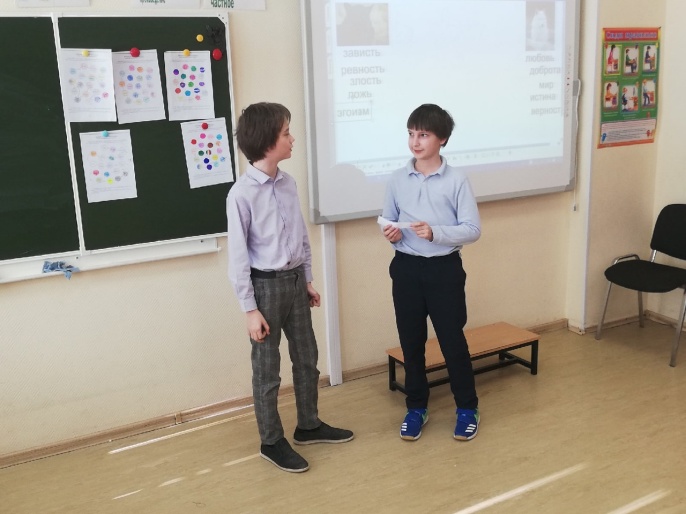 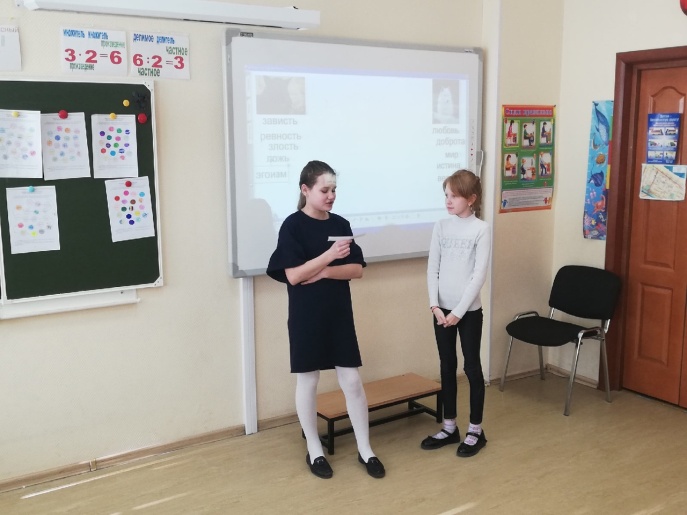 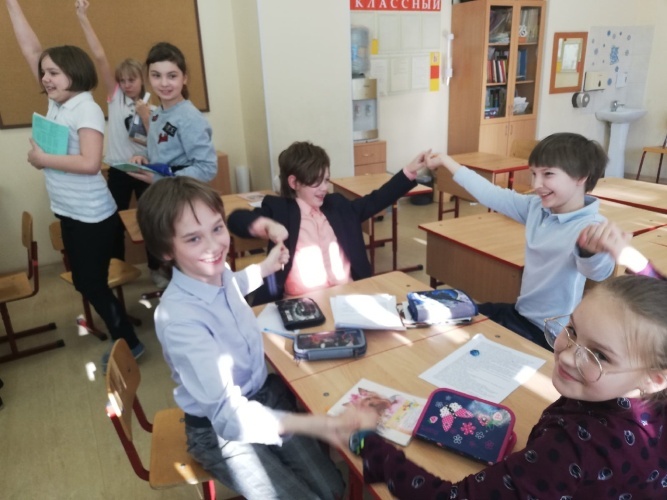 Ход урокаХод урокаДеятельность учителяДеятельность ученикаОрганизационный момент.Организационный момент. Приветствует детей,  высказывает добрые пожелания детямЗдравствуйте, здравствуйте, здравствуйте!Мы рады приветствовать вас!Как много светлых улыбокМы видим на лицах сейчас!Урок уже начинается,И мы отправляемся в путь.С собою друзей замечательныхВ дорогу ты взять не забудь!Настраиваются на урокМотивация познавательной деятельностиМотивация познавательной деятельностиПредлагает послушать песню и определить тему урокаЗвучит песня «Дорога добра»- Как вам кажется, о чём мы будем сегодня говорить?- Давайте подарим друг другу улыбки и пожелаем удачи на уроке.Слушают песню, высказывают предположения о теме урокаПроверка домашнего задания. Актуализация знаний.Проверка домашнего задания. Актуализация знаний.Организует проверку домашнего задания.Подводит итог и мотивирует к размышлению над вопросом «Что для этого нужно?»Зачитывают свои ответы на вопрос «Как ты хочешь, чтобы относились к тебе»Размышляют и отвечают на вопрос.Формирование новых знанийФормирование новых знанийРабота с презентацией Слайд 1 Приложение 4Предлагает познакомиться с высказываниями на эту тему в разных религиях мира.Библия: « И, так во всем, как хотите, чтобы с вами поступали люди, так поступайте и вы с ними».Гиллель: «Не делай другому того, что ненавистно тебе самому»Мухаммад: «Не делайте людям того, что не желали бы себе»Конфуций: «Не делай другим то, что не желаешь себе»Предлагает составить главное правило общения.Слайд 2Читают записи, сравнивают, анализируют, делают вывод.Составляют правило на интерактивной доске: «Поступай с другими так, как хочешь, чтобы поступали с тобой» (правило надо составить из разбросанных слов)                                                          Первичное закрепление новых знаний.                                                          Первичное закрепление новых знаний.- Если вы любите получать только хорошее, то значит, и отдавать должны только хорошее. Предлагает послушать сказку, подготовленную учащимися и поразмышлять над ней.Сказка «Полезное колдовство» (Приложение 1)Беседа:– Правильно ли сделал старичок, что совершил такое колдовство?– Почему Витя вспоминал старичка добрым словом и не сердился на него? (Помог стать добрее и лучше).Предлагает подумать над вопросом: «Почему не всегда получается относиться ко всем по-доброму?» - Послушайте, что об этом говорится в притче.Анализ:- Распределите данные качества на две группы (эгоизм, верность, мир, зависть, злость, доброта, истина, ложь, любовь, ревность) Слайд 3- Как разделили? Почему?- Что значит кормить волка?Дети читают сказку по ролямРазмышляют над содержанием, отвечают на вопросы.Высказывают свои мыслиСлушают притчу о двух волках      (Приложение 2)Распределяют слова по группам и размышляют над смыслам притчи.Творческая работа, применение полученных знаний в разных ситуацияхТворческая работа, применение полученных знаний в разных ситуациях- Одним из важных качеств является умение договариваться. - Перед вами жемчужины, на которых написаны разные важные качества. Договоритесь друг с другом и раскрасьте жемчужины в те цвета, которые по вашему мнению подходят к ним. Заполните две пустые жемчужины.- Соедините жемчужины в ожерелье, представьте свою работу остальным.( Приложение 3)Работают в группе, договариваются, распределяют задания между собой.Вывешивают на доску свои работы и обсуждают, что вписала каждая группа.Ситуации преображенияСитуации преображенияПредлагает каждой команде преобразовать грубые высказывания в вежливые.                                        Ситуации:1)Обращение к однокласснику:- Почему ты,  выкрикиваешь на уроке и не даешь ответить другим одноклассникам?  - Не твоё дело. Как хочу,  так и отвечаю. 2) Обращение к однокласснику:- Почему ты, всегда кричишь на всех? – как хочу, так и разговариваю!3) Обращение к однокласснику: - Ты, совсем не можешь опрятно и аккуратно выглядеть! – На себя посмотри! Следи за собой!4) Обращение к однокласснику: - Ты никогда никому не помогаешь. – А почему я должен помогать?5) Обращение к однокласснику: - У тебя абсолютно отсутствует чувство юмора. - Твоя точка зрения меня абсолютно не волнует.Анализируют, обсуждают предложенные ситуации, предлагаю варианты преобразования.Рефлексия. Итог урокаРефлексия. Итог урокаПодводит итог  урока.- О чём мы сегодня говорили на уроке?- Какой вывод вы должны сделать для себя? - Завершить наш урок хочу такими словами:Твори добро, чтобы любя,Добро тебя нашло.Зла не верши, чтоб и тебяНе погубило зло.- Я надеюсь, что вы вырастите добрыми, вежливыми, хорошими людьми.Спасибо за урок.Подводят итог урока.